Name: RIZARIZA.332271@2freemail.com Name: RIZARIZA.332271@2freemail.com 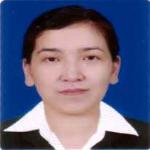 Position applying for :STAFF NURSEYear of Experience : 6YEARSNursing Area/s of Interest:NICU or OUT PATIENT DEPARTMENTCAREER OBJECTIVESA DEDICATED STAFF NURSE SEEKING FOR A POSITION IN A HOSPITAL/CLINIC WHERE MY SKILLSKNOWLEDGE AND EXPERIENCE CAN BE UTILZE AND NURTUREPERSONAL DATAPERSONAL DATAAge :45Date of Birth :11/04/1971Gender :FEMALECivil Status :SINGLENationality :FILIPINOEDUCATION & QUALIFICATIONEDUCATION & QUALIFICATIONEDUCATION & QUALIFICATIONEDUCATION & QUALIFICATIONEducation LevelBACHELOR OF SCIENCE IN NURSINGMASBATE COLLEGES06/15/1999 TO 03/23/2003LICENSE / REGISTRATIONYear Obtained (mm/dd/year)PHILIPPINE REGISTRATION COMMISSIONSAUDI COMMISSION FOR HEALTH SPECIALTIESHEALTH AUTHORITY ABU DHABI02/23/200707/15/201206/10/2014WORK EXPERIENCE (LIST OF EXPERIENCE BEGINNING WITH MOST RECENT)WORK EXPERIENCE (LIST OF EXPERIENCE BEGINNING WITH MOST RECENT)Employment 1Employment 1Position : OUT PATIENT CLINIC NURSEDuration (From-To):12/08/2014 - 30/11/2016Company/Hospital:THE HEALTH MEDICAL SERVICES Address :AL AIN, UAEDescription:Hospital Level:       CLINIC    Bed Capacity:Department :MEDICAL CLINIC – 12 MONTHSPEDIATRIC CLINIC – 6 MONTHSOB/GYNAE CLINIC – 6 MONTHSPatient Census per day:30 ABOVE PER DAYTypes of Patient Handled:□ Women’s□ Neonate □Pediatric   □Others: Adult/GeriatricsDetailed Job Description :Detailed Job Description :COLLECT AND DOCUMENT INFORMATION SYSTEMATICALLY AND COMPREHENSIVELY, THROUGH ASSESSMENT, INTERVIEW, OBSERVATION AND OTHER SOURCES OF DATA.ACCEPT REFERRALS AND ORGANIZE THE CLINIC FOR PATIENTS REFERRED TO THE MEDICAL PROCEDURE CLINIC ACCORDING TO PROTOCOLS AND STANDARDS.PROCEDURAL REQUIREMENTS ARE MET IN ACCORDANCE WITH POLICIES AND PROTOCOLS.PROVIDE EFFECTIVE AND APPROPRIATE CARE, COORDINATING CLINICS AND PROCEDURES TO MEET DEMAND.DETERMINES THE APPROPRIATE EQUIPMENT THAT WILL BE NEEDED, MAKES PREPARATIONS AND ASSISTS PHYSICIANS DURING EXAMINATIONS.EQUIPMENTS AND SUPPLIES ARE USED SAFELY AND ECONOMICALLY.PERFORMS VARIOUS PATIENT TESTS AND ADMINISTERS MEDICATIONS WITHIN THE SCOPE OF PRACTICE.KEEP DETAILED RECORDS AFTER ADMINISTERING TESTS AND KEEP A CAREFUL LOG OF PATIENTS PROGRESS.FAMILIAR WITH STANDARD CONCEPTS, PRACTICES AND PROCEDURES WITHIN A PARTICULAR FIELDS.RELIES ON EXPERIENCE AND JUDGEMENT TO PLAN AND ACCOMPLISH GOALS.PRACTICE AND MAINTAINS ASEPTIC TECHNIQUE ALL THE TIME.COUNCELS THE PATIENT AND FAMILY IN MEETING NURSING AND RELATED NEEDS.PERFORMS OTHER RELATED DUTIES AS REQUIRED FROM TIME TO TIME.COLLECT AND DOCUMENT INFORMATION SYSTEMATICALLY AND COMPREHENSIVELY, THROUGH ASSESSMENT, INTERVIEW, OBSERVATION AND OTHER SOURCES OF DATA.ACCEPT REFERRALS AND ORGANIZE THE CLINIC FOR PATIENTS REFERRED TO THE MEDICAL PROCEDURE CLINIC ACCORDING TO PROTOCOLS AND STANDARDS.PROCEDURAL REQUIREMENTS ARE MET IN ACCORDANCE WITH POLICIES AND PROTOCOLS.PROVIDE EFFECTIVE AND APPROPRIATE CARE, COORDINATING CLINICS AND PROCEDURES TO MEET DEMAND.DETERMINES THE APPROPRIATE EQUIPMENT THAT WILL BE NEEDED, MAKES PREPARATIONS AND ASSISTS PHYSICIANS DURING EXAMINATIONS.EQUIPMENTS AND SUPPLIES ARE USED SAFELY AND ECONOMICALLY.PERFORMS VARIOUS PATIENT TESTS AND ADMINISTERS MEDICATIONS WITHIN THE SCOPE OF PRACTICE.KEEP DETAILED RECORDS AFTER ADMINISTERING TESTS AND KEEP A CAREFUL LOG OF PATIENTS PROGRESS.FAMILIAR WITH STANDARD CONCEPTS, PRACTICES AND PROCEDURES WITHIN A PARTICULAR FIELDS.RELIES ON EXPERIENCE AND JUDGEMENT TO PLAN AND ACCOMPLISH GOALS.PRACTICE AND MAINTAINS ASEPTIC TECHNIQUE ALL THE TIME.COUNCELS THE PATIENT AND FAMILY IN MEETING NURSING AND RELATED NEEDS.PERFORMS OTHER RELATED DUTIES AS REQUIRED FROM TIME TO TIME.Cases Handled:Cases Handled:PEDIABRONCHITISCOMMON COLDSASTHMACHICKENPOXCONJUNCTIVITISLACTOSE INTOLERANCEOTITIS MEDIAAPPENDICITISSORE THROATKAWASAKI DISEASEOBPOST PARTUMPOSTPARTUM DEPESSIONANTE NATALANTE NATAL CHECK UPGYNEDYSMENORRHEAURINARY TRACT INFECTIONPAP SMEAR TESTINGIUD INSERTIONGENITAL WARTSINFERTILITYCANDIDIASISMEDICALDIABETES MELLITUSCOPDHYPERTENSIONGRAVES DISEASERHEUMATOID ARTHRITISDYSLIPIDEMIA COMMON COLDSCHOLELITHIASISPEDIABRONCHITISCOMMON COLDSASTHMACHICKENPOXCONJUNCTIVITISLACTOSE INTOLERANCEOTITIS MEDIAAPPENDICITISSORE THROATKAWASAKI DISEASEOBPOST PARTUMPOSTPARTUM DEPESSIONANTE NATALANTE NATAL CHECK UPGYNEDYSMENORRHEAURINARY TRACT INFECTIONPAP SMEAR TESTINGIUD INSERTIONGENITAL WARTSINFERTILITYCANDIDIASISMEDICALDIABETES MELLITUSCOPDHYPERTENSIONGRAVES DISEASERHEUMATOID ARTHRITISDYSLIPIDEMIA COMMON COLDSCHOLELITHIASISEquipment/Machines Operated:Equipment/Machines Operated:OPHTHALMOSCOPEOTOSCOPEWEIGHING SCALENONSTRESS TESTFETAL DOPPLERCOLPOSCOPECRYOCAUTERYSPHYGMOMANOMETERSTETHOSCOPENEBULIZERPEAK FLOW METERSPIROMETERECG MACHINEOXYGEN CONCENTRATORGLUCOMETERPULSE OXYMETEROPHTHALMOSCOPEOTOSCOPEWEIGHING SCALENONSTRESS TESTFETAL DOPPLERCOLPOSCOPECRYOCAUTERYSPHYGMOMANOMETERSTETHOSCOPENEBULIZERPEAK FLOW METERSPIROMETERECG MACHINEOXYGEN CONCENTRATORGLUCOMETERPULSE OXYMETEREmployment 2Employment 2Position : NICU / NURSERY STAFF NURSEDuration (From-To):24/01/2012 – 02/01/2014Company/Hospital:PRINCE SULTAN ARMED FORCES HOSPITALAddress :MADINAH, KSADescription:Hospital Level:       TERTIARY                                       Bed Capacity: 150Department :NICU/SCBU/NURSERYPatient Census per day:30 ABOVETypes of Patient Handled:□ Women’s  □ Neonate □ Pediatric   □Others:Detailed Job Description :Detailed Job Description :HELP WITH ASSESSMENT OF NEWBORN UPON ADMISSION AND COLLECT RELEVANT DATA.RECORD PATIENT SYMPTOMS AND KEEP PATIENT MEDICAL RECORDS UP TO DATE.INDEPENDENTLY PREDICT OUTCOMES AND PLAN FOR CONTINGENCIES.IDENTIFY NURSING NEEDS OF PATIENT, PLAN AND EVALUATE NURSING CARE.COLLECT SAMPLE AS REGULATED BY MEDICAL TEAM FOR LABORATORY INVESTIGATION.MONITOR SAFETY OF PATIENTS UNDERGOING PHOTOTHERAPY TREATMENT.ADMINISTER INTRAVENOUS INFUSION AND MAINTAIN STRICT ACCURATE RECORDS OF FLUIDS.PREPARE PATIENT AND NECESSARY EQUIPMENT FOR DIAGNOSTIC PROCEDURE AND REPORT PATIENTS CONDITION AND TREATMENTS PRESCRIBED BY THE PHYSICIANS.PERFORMS ORAL AND NASAL SUCTIONING TO MAINTAIN CLEAR AIRWAYS.ADMINISTER MEDICATION AND NOTE IT’S REACTION.PARTICIPATES IN OR INITIATES CPR AND OTHER EMERGENCY MEASURES WHEN NECESSARY.FACILITATES HEALTH TEACHING TO PARENTS REGARDING THE PROPER CARE OF THEIR BABIES UPON DISCHARGE.PERFORMS A VARIETY OF TASKS AND REPORTS TO A MANAGER OR HEAD OF UNIT/DEPARTMENT.HELP WITH ASSESSMENT OF NEWBORN UPON ADMISSION AND COLLECT RELEVANT DATA.RECORD PATIENT SYMPTOMS AND KEEP PATIENT MEDICAL RECORDS UP TO DATE.INDEPENDENTLY PREDICT OUTCOMES AND PLAN FOR CONTINGENCIES.IDENTIFY NURSING NEEDS OF PATIENT, PLAN AND EVALUATE NURSING CARE.COLLECT SAMPLE AS REGULATED BY MEDICAL TEAM FOR LABORATORY INVESTIGATION.MONITOR SAFETY OF PATIENTS UNDERGOING PHOTOTHERAPY TREATMENT.ADMINISTER INTRAVENOUS INFUSION AND MAINTAIN STRICT ACCURATE RECORDS OF FLUIDS.PREPARE PATIENT AND NECESSARY EQUIPMENT FOR DIAGNOSTIC PROCEDURE AND REPORT PATIENTS CONDITION AND TREATMENTS PRESCRIBED BY THE PHYSICIANS.PERFORMS ORAL AND NASAL SUCTIONING TO MAINTAIN CLEAR AIRWAYS.ADMINISTER MEDICATION AND NOTE IT’S REACTION.PARTICIPATES IN OR INITIATES CPR AND OTHER EMERGENCY MEASURES WHEN NECESSARY.FACILITATES HEALTH TEACHING TO PARENTS REGARDING THE PROPER CARE OF THEIR BABIES UPON DISCHARGE.PERFORMS A VARIETY OF TASKS AND REPORTS TO A MANAGER OR HEAD OF UNIT/DEPARTMENT.Cases Handled:Cases Handled:INFANT OF DIABETIC MOTHERMECONIUM STAINEDNEONATAL JAUNDICERESPIRATORY DISTRESS SYNDROMECONGENITAL PNEUMONIACLEFT LIP/PALATEPREMATURE INFANTTRANSIENT TACHYPNEA IN NEWBORNPOLYCYTHEMIATHROMBOCYTOPENIAPERINATAL DEPRESSIONLARGE/SMALL FOR GESTATIONAL AGEINFANT OF DIABETIC MOTHERMECONIUM STAINEDNEONATAL JAUNDICERESPIRATORY DISTRESS SYNDROMECONGENITAL PNEUMONIACLEFT LIP/PALATEPREMATURE INFANTTRANSIENT TACHYPNEA IN NEWBORNPOLYCYTHEMIATHROMBOCYTOPENIAPERINATAL DEPRESSIONLARGE/SMALL FOR GESTATIONAL AGEEquipment/Machines Operated:Equipment/Machines Operated:INFUSION / SYRINGE PUMPRADIANT WARMERINCUBATORSUCTION MACHINEPULSE OXYMETERCARDIAC MONITORBUBBLE CPAPABG ANALYZERPHOTOTHERAPY LIGHTS / BILIBLANKETGLUCOMETERNONINVASIVE BILICHECK MACHINEDINAMAPNEBULIZERVENTILATOROPHTHALMOSCOPEINFUSION / SYRINGE PUMPRADIANT WARMERINCUBATORSUCTION MACHINEPULSE OXYMETERCARDIAC MONITORBUBBLE CPAPABG ANALYZERPHOTOTHERAPY LIGHTS / BILIBLANKETGLUCOMETERNONINVASIVE BILICHECK MACHINEDINAMAPNEBULIZERVENTILATOROPHTHALMOSCOPEEmployment 3Employment 3Position : NICU / NURSERY STAFF NURSEDuration (From-To):28/09/2008 – 30/11/2010Company/Hospital:TAIBA HOSPITALAddress :KUWAITDescription:Hospital Level:     TERTIARY                                         Bed Capacity: 100Department :NICU/SCBU/NURSERYPatient Census per day:15 ABOVETypes of Patient Handled:□ Women’s  □ Neonate □ Pediatric   □Others:Detailed Job Description :Detailed Job Description :ASSESS, PLANS, IMPLEMENTS AND EVALUATES NURSING CARE FOR PATIENTS.MEASURES AND CHARTS VITAL SIGNS, WEIGHT, INPUT AND OUTPUT TO ESTABLISH BASELINE INFORMATION OF PATIENT.PROVIDE SPECIAL CARE LIKE SUPPLEMENTAL OXYGEN TO CLIENT WITH DIFFICULTY IN BREATHING.ASSISTS PHYSICIANS WITH INVASIVE PROCEDURES SUCH AS INTUBATION, UMBILICAL CATHETERIZATION,CHEST TUBE INSERTION, EXCHANGE TRANSFUSION.PERFORMS IV CANNULATION, BLOOD EXTRACTIONS AND INTRAVENOUS MEDICATIONS.MONITOR PATIENTS ON MECHANICAL VENTILATION SUPPORT.DEMONSTRATES COMPETENCE IN PERFORMING INTERMEDIATE NURSING ACTIVITIES;     #PERFORMS SUCTIONING FROM ENDOTRACHEAL TUBE     #TRANSPORTS PATIENT TO OTHER HOSPITAL     #ASSISTS DOCTORS IN STABILIZING NEWBORNS (NVD,LSCS,VACUUM DELIVERY) AND ENSURE THAT               VACCINATIONS AND OTHER MEDICATIONS ARE GIVEN ACCORDING TO HOSPITAL POLICYHANDLES DRESSING CHANGE, NEBULIZATION, GLUCOSE LEVEL DETERMINATION AND OTHER ASPECTS OF NURSING CARE.EQUIPMENTS AND SUPPLIES ARE USED SAFELY AND ECONOMICALLY.ENSURE SAFETY AND HYDRATION OF PATIENTS UNDERGOING PHOTOTHERAPY.EDUCATE PARENTS ABOUT THE IMPORTANCE OF BREAST FEEDING.ENSURE PROPER TEMPERATURE OF WATER BEFORE GIVING BATH TO NEONATES.MAINTAINS HYGIENE AND SAFE ENVIRONMENT.ASSESS, PLANS, IMPLEMENTS AND EVALUATES NURSING CARE FOR PATIENTS.MEASURES AND CHARTS VITAL SIGNS, WEIGHT, INPUT AND OUTPUT TO ESTABLISH BASELINE INFORMATION OF PATIENT.PROVIDE SPECIAL CARE LIKE SUPPLEMENTAL OXYGEN TO CLIENT WITH DIFFICULTY IN BREATHING.ASSISTS PHYSICIANS WITH INVASIVE PROCEDURES SUCH AS INTUBATION, UMBILICAL CATHETERIZATION,CHEST TUBE INSERTION, EXCHANGE TRANSFUSION.PERFORMS IV CANNULATION, BLOOD EXTRACTIONS AND INTRAVENOUS MEDICATIONS.MONITOR PATIENTS ON MECHANICAL VENTILATION SUPPORT.DEMONSTRATES COMPETENCE IN PERFORMING INTERMEDIATE NURSING ACTIVITIES;     #PERFORMS SUCTIONING FROM ENDOTRACHEAL TUBE     #TRANSPORTS PATIENT TO OTHER HOSPITAL     #ASSISTS DOCTORS IN STABILIZING NEWBORNS (NVD,LSCS,VACUUM DELIVERY) AND ENSURE THAT               VACCINATIONS AND OTHER MEDICATIONS ARE GIVEN ACCORDING TO HOSPITAL POLICYHANDLES DRESSING CHANGE, NEBULIZATION, GLUCOSE LEVEL DETERMINATION AND OTHER ASPECTS OF NURSING CARE.EQUIPMENTS AND SUPPLIES ARE USED SAFELY AND ECONOMICALLY.ENSURE SAFETY AND HYDRATION OF PATIENTS UNDERGOING PHOTOTHERAPY.EDUCATE PARENTS ABOUT THE IMPORTANCE OF BREAST FEEDING.ENSURE PROPER TEMPERATURE OF WATER BEFORE GIVING BATH TO NEONATES.MAINTAINS HYGIENE AND SAFE ENVIRONMENT.Cases Handled:Cases Handled:ARDSLARGE/SMALL FOR GESTATIONAL AGEPOLYCYTHEMIATHROMBOCYTOPENIAMECONIUM STAINEDCORD PROLAPSEINFANT OF DIABETIC MOTHERPREMATURENEONATAL JAUNDICECONGENITAL PNEUMONIACLEFT LIP/PALATEPERINATAL DEPRESSIONTRANSIENT TACHYPNEA IN NEWBORNARDSLARGE/SMALL FOR GESTATIONAL AGEPOLYCYTHEMIATHROMBOCYTOPENIAMECONIUM STAINEDCORD PROLAPSEINFANT OF DIABETIC MOTHERPREMATURENEONATAL JAUNDICECONGENITAL PNEUMONIACLEFT LIP/PALATEPERINATAL DEPRESSIONTRANSIENT TACHYPNEA IN NEWBORNEquipment/Machines Operated:Equipment/Machines Operated:INCUBATORVENTILATORBUBBLE CPAPSUCTION MACHINEPULSE OXYMETERCARDIAC MONITORABG ANALYZERINFUSION PUMP/SYRINGE PUMPGLUCOMETERRADIANT WARMERPHOTOTHERAPY LIGHTS/BILIBLANKETOPHTHALMOSCOPEDINAMAPINCUBATORVENTILATORBUBBLE CPAPSUCTION MACHINEPULSE OXYMETERCARDIAC MONITORABG ANALYZERINFUSION PUMP/SYRINGE PUMPGLUCOMETERRADIANT WARMERPHOTOTHERAPY LIGHTS/BILIBLANKETOPHTHALMOSCOPEDINAMAP